Nom : _______________              Prénom : ____________ ___         Date : __________________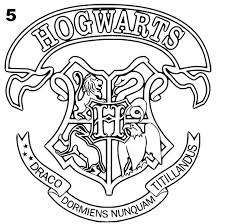 ACQUIS       -     PARTIELLEMENT ACQUIS         -    NON ACQUISLes homophones grammaticaux1) Complète avec on/ont/on n': _______ a jamais vu d'occamy. Les occamys _____ des plumes.  ____ est dans la salle commune de Serdaigle. ___ a mangé des patacitrouilles. Ron, Harry et Hermione ____ eu de la chance contre le troll des cavernes. 2) Complète avec sont/son : Fred et Georges ____ impatients de jouer au quidditch.  ___ chat s'appelle Pattenrond. La dame grise a perdu ____ diadème. Ginny et Harry ____ mariés. ____ rat est mort. 3) Complète avec ces/ses/c'est/s'est : ____ Gryffondor qui a gagné la coupe des maisons. Luna a perdu ____ chaussures. Harry ____ réveillé à l'infirmerie. ____ Dumbledore qui lui explique ce qui ____ passé. A qui sont ____ nimbus 2001?Les accords dans le groupe nominal: 4) Entoure les groupes nominaux bien accordés : une sorcière doué  -  un train ponctuel  -  des joueurs de quidditch fatigués - des robes trouées  - une potion réussi  - une baguette cassée  - un petits placard5) Ecris les groupes nominaux suivants au  pluriel : une potion compliquée  : ___________________________le sorcier affamé : ________________________________un match dangereux : ______________________________la chambre secrète : ________________________________Les accords sujet/verbe6) Relie le bon sujet au bon verbe : QUESTION BONUS :Traduis la phrase suivante : bravo,  tu  marques dix points._______________________________________________________les sombralsle trainles élèves de Serpentardle livre magiqueles filles de Poufsoufflele célèbre sorcierNoussont fatiguéesachète une nouvelle baguettefêtons Noël chez les Weasleytirent les calèchess'ouvre avec une caresseest ponctuelmarquent 50 points